Муниципальное бюджетное общеобразовательное учреждение«Средняя общеобразовательная школа № 1»Аннотация к рабочей программе  по изобразительному искусству 3а класссрок реализации 01.09.2017-31.05.2018г.Составлена на основе примерной программы по изобразительному искусству для общеобразовательных учрежденийАвторы программы: Б.М. НеменскийСоставитель программы:   Болсунова Татьяна Анатольевнаучитель начальных классовг. Черногорск – 2017г.Пояснительная записка.Рабочая программа по изобразительному искусству, уровень изучения – базовый, составлена в  соответствии с нормативно-правовыми документами федерального уровня: Приказом министерства образования и науки Российской Федерации от 17.12.2010г. №1897 «Об утверждении федерального государственного образовательного  стандарта начального общего образования (с изменениями), локальными нормативными актами МБОУ СОШ № 1: Основной образовательной программой начального общего образования, с учетом Учебного плана МБОУ СОШ № 1 г. Черногорска, Положения о рабочей программе на уровень начального общего образования, принятого на заседании Педагогического совета (протокол № 8 от 09.03.2016г.), рабочей программе по учебному предмету изобразительное искусство.   Программа отражает обязательное для усвоения в начальной школе содержание изобразительному искусству.Общая характеристика учебного предмета.  «Изобразительное искусство» является целостным интегрированным курсом, который включает в себя все основные виды искусства, живопись, графику, скульптуру, архитектуру и дизайн, народное и декоративно-прикладное искусства. Они изучаются в контексте взаимодействия с другими искусствами, а также в контексте конкретных связей с жизнью общества и человека.                                                                                                                          Программа построена так, чтобы дать учащимся ясные представления о системе взаимодействия с жизнью. Предусматривается широкое привлечение жизненного опыта детей, примеров из окружающей действительности. Учащиеся знакомятся с выдающимися произведениями архитектуры, скульптуры, живописи, графики, декоративно – прикладного искусства, изучают классическое и народное искусство разных стран и эпох. Огромное значение имеет познание художественной культуры своего народа.  В рабочей программе  художественные представления  даются как зримые   сказки о культурах. В начальной школе дети еще не готовы к историческому мышлению. Но им присущи чуткость, стремление к образному пониманию мира, соотносимому с сознанием, выраженным в народных искусствах. Приобщаясь к истокам культуры народа, дети начинают ощущать себя участниками развития человечества, открывают себе путь к дальнейшему познанию богатства человеческой культуры, представлений людей о природе, искусстве, труде, красоте человеческих отношений.  Программа отражает обязательное для усвоения в начальной школе содержание обучения изобразительному искусству   Цели изучения учебного предмета:формирование представлений о многообразии художественных культур народов Земли и единстве представлений народов о духовной красоте человека.  Задачи изучения учебного предмета:развивать способности к эмоционально-ценностному восприятию произведения ИЗО, выражению в творческих работах своего отношения к окружающему миру;освоить первичные знания о мире пластических искусств: изобразительном, декоративно-прикладном, архитектуре; о формах их бытования в повседневном окружении ребенка;овладеть элементарными умениями, навыками, способами художественной деятельности;воспитать эмоциональную отзывчивость и культуру восприятия произведений профессионального и народного изобразительного искусства, нравственные и эстетические чувства: любовь к родной природе, своему народу, Родине, уважать  ее традиции, героическое прошлое, многонациональную культуру.Описание места учебного предмета  в учебном планеРабочая программа предусматривает следующую организацию процесса обучения (в соответствии с учебным планом):  в3 классе –   1 час в неделю, в объеме 34 часа.     Программа учитывает возрастные и интеллектуальные особенности учащихся   3 а класса. Дифференцированное обучение -  помогает учитывать индивидуально-типологические особенности личности и  обучать каждого  на уровне его возможностей и способностей.  Проектные методы обучения. Работа по данной методике дает возможность развивать индивидуальные творческие способности учащихся,  более осознанно подходить к профессиональному и социальному самоопределению. Техническое оборудование и методическое обеспечение учебного кабинета начальных классов позволяет использовать на уроках ИКТ, этот способ позволяет ребенку с интересом учиться, находить источники информации, воспитывает самостоятельность и ответственность при получении новых знаний, развивает дисциплину интеллектуальной деятельности. Здоровьесберегающие технологии,  которые  позволяют равномерно во время урока распределять различные виды заданий, чередовать мыслительную деятельность с физминутками, определять время подачи сложного учебного материала, выделять время на проведение самостоятельных работ, что дает положительные результаты в обучении.Методы обучения: (иллюстрация, наблюдение учащихся, объяснение, беглый просмотр, составление плана, беседа и др.) и используется на разных этапах урока.Рабочая программа ориентирована на использование в 3 а классе следующего УМК (Приказ №2-2 от 17. 01. 2017. Об утверждении списка учебников используемых для реализации программ начального общего, основного общего образования в 2017-2018 учебном году) Состав УМК:  Горяева Н.А. , Неменская Л.А., Питерских А.С. и др. Изобразительное искусство: учебник  для  3 класса.- М.: Просвещение, 2012.    Домашние задание по изобразительному искусству выполняется учащимися в устной форме (чтение материала в учебнике).. Программа Б.М. Неменского построена так, чтобы дать школьникам ясные представления о системе взаимодействия искусства с жизнью. Предусматривается широкое привлечение жизненного опыта детей, примеров из окружающей действительности. Работа на основе наблюдения и переживания окружающей реальности является важным условием освоения детьми программного материала. Стремление к выражению своего отношения к действительности должно служить источником развития образного мышления.   Одной из главных целей преподавания искусства становится задача развития у ребёнка интереса к внутреннему миру человека, способности «углубления в себя», осознания своих внутренних переживаний. Это является залогом развития способности сопереживания.   В программе как основа понимания искусств выделены три способа художественного освоения действительности: изобразительный, декоративный и конструктивный. Они в начальной школе выступают для детей в качестве хорошо им понятных, интересных и доступных видов художественной деятельности: изображения, украшения, постройки и представлены в игровой форме как «Братья-мастера» изображения, украшения и постройки.  Рабочая программа составлена с учетом регионального этнокультурного содержания образования, в  темы включен материал, касающийся истории, культуры, национальных особенностей. Данный материал представляет собой загадки, пословицы, поговорки   и используется на разных этапах урока.  Система уроков спланирована с учетом межпредметных связей с окружающим миром, литературным чтением,   что способствует повышению образовательного уровня обучения, усилению его воспитывающих функций. Межпредметный материал используется при изучении обзорных тем, уроках, обобщающих учебный материал, вводных уроках.   Программа разработана с учетом метапредметных результатов учебной деятельности,  помогающих учащимся использовать способы деятельности, освоенные на базе нескольких учебных предметов, при решении проблем реальных жизненных ситуаций.      Рабочая программа разработана с учётом регионального этнокультурного содержания образования, в темы включён материал, касающийся истории, культуры, национальных особенностей. Структура учебного предмета3 класс (34 часа)Искусство в твоем доме – 8 час.Твои  игрушки (создание формы, роспись). Твои игрушки. Посуда у тебя дома. Мамин платок. Обои и шторы в твоем доме Твои книжки. Поздравительная открытка. Что сделал художник в нашем домеИскусство на улицах твоего города –7час.Памятники архитектуры — наследие веков. Парки, скверы, бульвары. Ажурные ограды. Фонари на улицах и в парках. Новогодний фонарик Витрины магазинов. Транспорт в городе. Труд художника на улицах твоего города. Обобщение темы.Художник и зрелище – 11 часов.Художник в цирке. Художник в театре Образ театрального героя. Театральные маски. Театр кукол. Театральный занавес. Театральная программа. Афиша и плакат. Праздник в городе Школьный праздник-карнавал (обобщение темы).Художник и музей – 8 часов.Музеи в жизни города. Картина – особый мир. Картина-пейзаж. Картина-портрет. Картина-натюрморт. Картины исторические и бытовые. Скульптура в музее и на улице. Музеи архитектуры. Художественная выставка.                      Планируемые результаты освоения учебного предмета                           Личностные  результаты освоения учебного предметаУмение видеть,  ценить и понимать, что  каждое проявление природы  прекрасно и неповторимо.Уважение к своему народу, к другим народам, через изучение художественного творчества разных народов Ценить и беречь культурное наследие других народов, созданное поколениями.Выражение личных отношении к произведениям искусстваВоспринимать искусство, как пространственно – временную историю каждого народа.                    Метапредметные результаты освоения учебного предметаУчащиеся научатсяРегулятивные УУДСамостоятельно организовывать свое рабочее место в соответствии с целью выполнения заданий;Использовать для творчества различные материалы и техники;Оценка своего задания по  параметрам, заранее представленным;Умение оценивать собственную работу и работу товарищей.Познавательные УУДУметь пользоваться доступными художественными средствами и материалами;Уметь использовать первые представления о передаче пространства на плоскости;Выделять интересное, наиболее впечатляющее в сюжете, подчеркивать размером, цветом главное в рисунке;Умение использовать для творчества различный художественный материал;В доступной форме участвовать в создании проектов изображений, украшений.Коммуникативные  УУДУчаствовать в диалоге; слушать и понимать других, высказывать свою точку;Уметь придавать своим мыслям-фантазиям видимые художественные формы;Уметь участвовать в коллективных художественных работах с использованием различных материалов и техник.                           Предметные результаты освоения учебного предметаконструировать из ткани на основе скручивания и связывания;способы и приёмы обработки различных материалов;узнает значение слов: художник, палитра, композиция, иллюстрация, аппликация, коллаж,   флористика, гончар;эмоциональное значение тёплых и холодных тонов;составлять композиции с учётом замысла;узнавать отдельные произведения выдающихся художников и народных мастеров.Учащиеся получат возможность научиться:постройка или художественное конструирование на плоскости , в объеме и пространстве;развивать фантазию, воображение;научиться анализировать произведения искусства;приобрести первичные навыки художественной работы в следующих видах искусства: живопись, графика, дизайн, декоративно-прикладные и народные формы искусства.                    г. Черногорск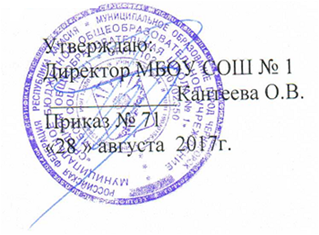 